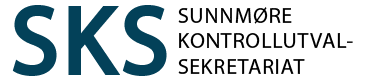 Møteprotokoll